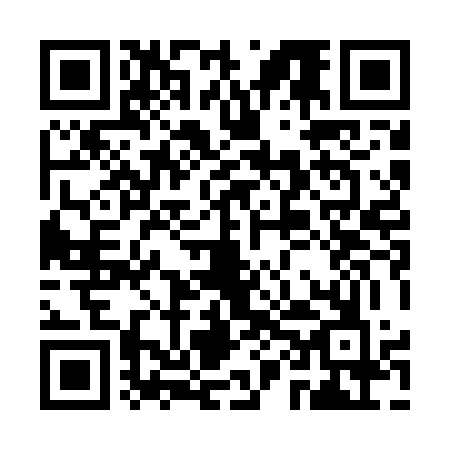 Prayer times for Birzu Laukas, LithuaniaWed 1 May 2024 - Fri 31 May 2024High Latitude Method: Angle Based RulePrayer Calculation Method: Muslim World LeagueAsar Calculation Method: HanafiPrayer times provided by https://www.salahtimes.comDateDayFajrSunriseDhuhrAsrMaghribIsha1Wed3:125:481:286:409:0911:362Thu3:125:461:286:419:1111:373Fri3:115:441:286:429:1311:384Sat3:105:421:286:439:1511:385Sun3:095:401:286:459:1711:396Mon3:085:381:286:469:1911:407Tue3:075:361:286:479:2111:418Wed3:065:341:286:489:2211:429Thu3:055:321:276:499:2411:4210Fri3:055:301:276:509:2611:4311Sat3:045:281:276:519:2811:4412Sun3:035:261:276:529:3011:4513Mon3:025:241:276:539:3211:4614Tue3:025:221:276:559:3411:4615Wed3:015:201:276:569:3611:4716Thu3:005:181:276:579:3711:4817Fri2:595:171:276:589:3911:4918Sat2:595:151:276:599:4111:5019Sun2:585:131:287:009:4311:5020Mon2:585:121:287:019:4411:5121Tue2:575:101:287:019:4611:5222Wed2:565:091:287:029:4811:5323Thu2:565:071:287:039:4911:5324Fri2:555:061:287:049:5111:5425Sat2:555:041:287:059:5211:5526Sun2:545:031:287:069:5411:5627Mon2:545:021:287:079:5511:5628Tue2:535:011:287:089:5711:5729Wed2:534:591:297:099:5811:5830Thu2:534:581:297:0910:0011:5831Fri2:524:571:297:1010:0111:59